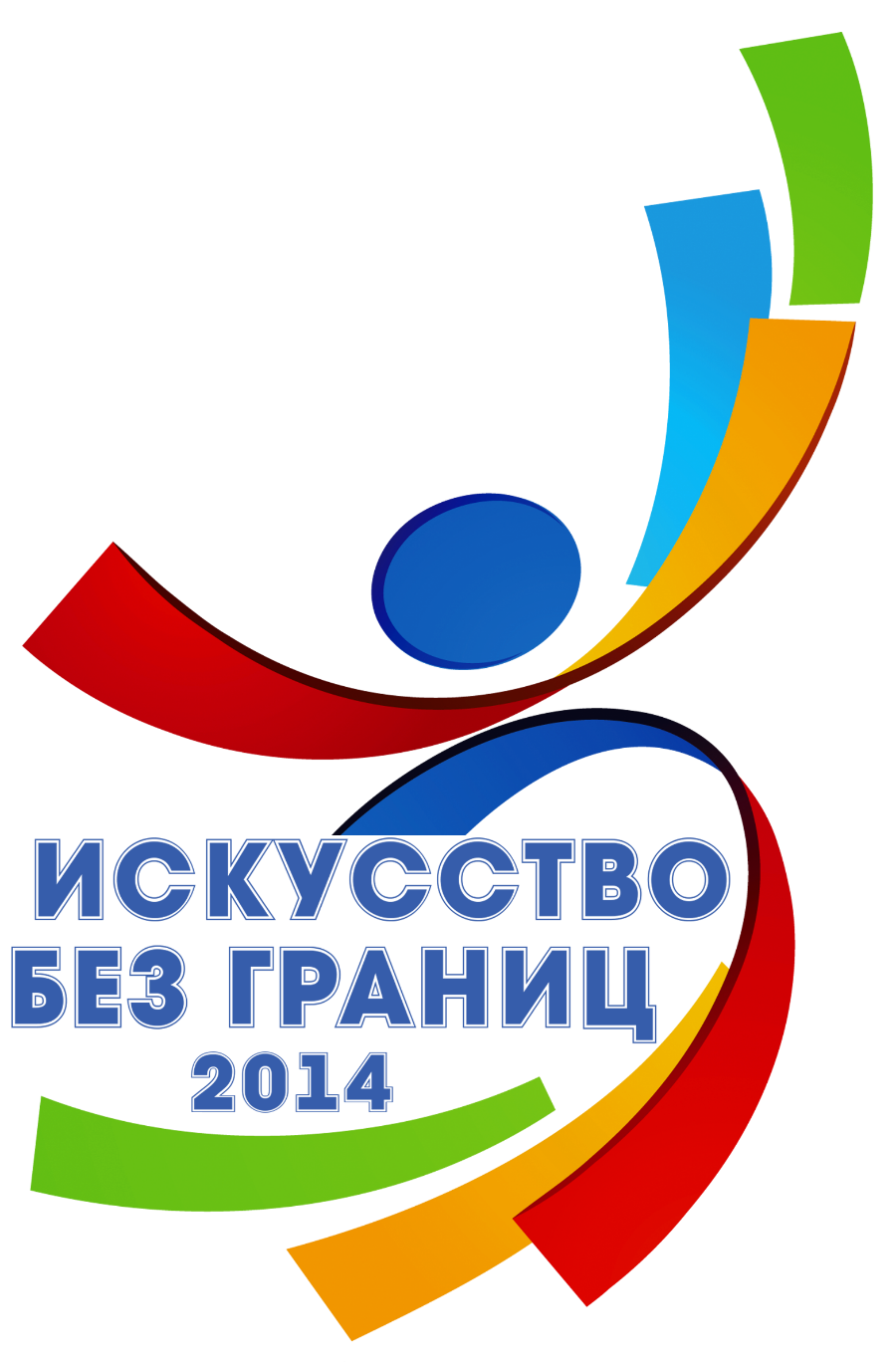 ПОЛОЖЕНИЕ О ПРОВЕДЕНИИ РАЙОННОГО ТВОРЧЕСКОГО ПРОЕКТА «ИСКУССТВО БЕЗ ГРАНИЦ», посвященного 90-летию со дня образования Уватского муниципального района, 70-летию со дня рождения Тюменской области и году Культуры в РоссииI. ОБЩИЕ ПОЛОЖЕНИЯРайонный творческий проект «Искусство без границ» проводится в рамках празднования 90 – летия со дня образования Уватского муниципального района, 70 – летия со дня рождения Тюменской области и года Культуры в России. Проект включает в себя проведение мероприятий в структурных подразделениях АУ «ЦДК Уватского муниципального района» согласно графика.  Каждое из данных мероприятий будет состоять из конкурсной программы, награждения победителей и концертной части, соответствующей тематике проекта вне конкурса. Итогом проекта станет Гала-концерт, в котором примут участие победители конкурсной программы.II.ЦЕЛИ И ЗАДАЧИВыявление и открытие уникальных способностей и дарований в различных жанрах и видах творчества самодеятельных талантов, желающих принять участие в конкурсе, независимо от возраста;Развитие творческого потенциала участников, эстетического и художественного вкуса;Популяризация различных видов и направлений творческой деятельности;Активное воспитание и формирование у населения гражданско-патриотического  чувства, популяризации истории района, гордости и любви к родине;Эстетическое воспитание и духовное обогащение населения;III. ОРГАНИЗАТОРЫ Администрация Уватского муниципального района, АУ «ЦДК Уватского муниципального района». За техническое, музыкальное и художественное обеспечение мероприятия отвечает АУ «ЦДК Уватского муниципального района». Работа с участниками по подготовке представления конкурсной программы ведётся клубными специалистами по месту жительства. Концертная часть проекта, патриотического содержания, подготавливается структурными подразделениями АУ «ЦДК Уватского муниципального района» самостоятельно. IV.ЖЮРИ Жюри формируется организаторами. Жюри осуществляет судейство конкурсных программ проекта, коллегиально определяет результаты по итогам выступлений участников на местах, проводит награждение финалистов и определяет состав участников, выступающих на итоговом Гала-концерте.V. УЧАСТНИКИ КОНКУРСНОЙ ПРОГРАММЫВ конкурсе могут принять участие все желающие жители Уватского муниципального района. Возраст участников не ограничен. Разделение участников по возрастным категориям не предусматривается.
VI.СРОКИ И МЕСТО ПРОВЕДЕНИЯМероприятия творческого проекта будут проводиться согласно утверждённому графику в СДК и СК Уватского муниципального района. Организаторы оставляют за собой право вносить изменения в график проведения мероприятий. План-график проведения проекта «Искусство без границ» на территориях сельских поселений:Май – Уват, Красный яр (Сергеевка), Алымка (Яр); Июнь – Туртас (ст. Юность-Комсомольская), Ивановка, Нагорный;Сентябрь – Муген, Демьянка, Демьянское, Тугалово;Октябрь – Уки, Горнослинкино, Осинник, Солянка, Першино;Декабрь –– Туртас (Гала-концерт);VII.УСЛОВИЯ КОНКУРСНОЙ ПРОГРАММЫКонкурсная программа проводится по следующим направлениям и номинациям:Инструментальное творчество:(соло на различных инструментах, ансамбли, оркестры и т.д.)«Классическое»;«Эстрадное»;«Народное»;«Джазовое»;Вокальное творчество:(соло, дуэты, трио, квартеты, вокальные группы и т.д.)«Академический вокал»;«Народный вокал»;«Эстрадный вокал»;«Авторская песня»;Танцевальное творчество:(Соло, дуэт, трио – малая форма, коллективы от 4 человек и выше)«Народный танец» - номера, созданные на основе народной хореографии, народно-сценический танец. «Эстрадный танец и стилизованный танец» - шоу-номера, клубные танцы, Хип-хоп, Street Show, Диско фристайл, Диско шоу, Брейк-данс, Электрик буги, стилизация народного танца.«Современная хореография» - танец модерн, джаз-танец, свободная пластика, экспериментальные формы хореографии. «Классический танец» - номера, созданные по канонам и формам балетного искусства.Декоративно-прикладное творчество; (любые формы)Оригинальный жанр:Художественное слово (поэзия, проза);Юмор, речевые и музыкальные пародии;Пантомима;Цирк, дрессура, акробатика, гимнастика, силовые виды спорта;Театр мод;Современные направления (- R’n’B, Beat Box, Реп и др.)Другие номинации(в соответствии с принятыми заявками)VIII.ТРЕБОВАНИЯ К ВЫСТУПЛЕНИЯМ В КОНКУРСНОЙ ПРОГРАММЕВ выступлении не должно быть элементов, связанных с нарушением техники безопасности конкурсантов и зрителей. Использование любых пиротехнических средств запрещено. Жюри имеет право остановить выступление и исключить участника из программы при нарушении данного пункта.IX.ОРГАНИЗАЦИОННЫЕ И ТЕХНИЧЕСКИЕ ТРЕБОВАНИЯ К КОНКУРСНОЙ ПРОГРАММЕКоллективы и отдельные исполнители могут выступать как в одной, так и в нескольких номинациях, с условием подачи отдельной заявки на каждую номинацию;Коллективы инструментальных, вокальных и танцевальных жанров представляют 2 разнохарактерных номера в одной номинации, общей продолжительностью не более 6 минут;Конкурсанты оригинального жанра представляют конкурсную программу в виде одного номера продолжительностью не более 7 минут;Театры мод могут представить 2 показа разнохарактерных коллекций общей продолжительностью не более 5 минут;						Выступления должны соответствовать общепринятым нормам сценической культуры;Фонограммы каждого номера должны быть записаны на качественных носителях (CD-дисках, флэш-карте) с указанием названия композиции, названия коллектива или фамилии исполнителя и номера трека;Для конкурсантов номинации «Вокальное творчество» допустимо наличие «бэк-вокала» в виде гармонической поддержки, предварительно записанной в фонограмме «минус один» или исполняемой «вживую». Не разрешается прием «дабл-трэк» (дублирование партии солиста);В номинации «Декоративно-прикладное творчество», в конкурсной программе оцениваются собственные изделия. Техника работ – вольная в любой технике исполнения. Представление конкурсной программы участника может осуществляться пятью формами.Мастер-класс.Мастер-класс + Презентация.Мастер-класс + Видеосюжет.ПрезентацияВидеосюжетФорма – Мастер-классУчастник на сцене представляет мастер-класс по декоративно-прикладному творчеству, комментируя свои действия, показывая уровень исполнительского мастерства, оригинальность решения и т.д. Продолжительность конкурсного выступления – не более 7 минут.Форма – Мастер-класс + ПрезентацияУчастник может представить мастер-класс по декоративно-прикладному творчеству и дополнительно предоставить жюри презентацию о своих творческих работах, с обязательным комментарием происходящего на экране. Комментарий может быть осуществлён ведущей мероприятия.  Презентации должны быть выполнены в программе для создания и проведения презентаций Microsoft Office PowerPoint.Продолжительность конкурсного выступления - не более 10 минут.Форма – Мастер-класс + ВидеосюжетУчастник может представить мастер-класс по декоративно-прикладному творчеству и дополнительно предоставить жюри видеосюжет о своих творческих работах. При отсутствии звукового сопровождение видеосюжета, обязательным условием является комментарий происходящего на экране. Видеосюжет должен быть представлен в формате *.AVI* или *MPEG*.Продолжительность конкурсного выступления - не более 10 минут.Форма - ПрезентацияПри невозможности представления мастер-класса на сцене, участник может представить презентацию о своих творческих работах, с обязательным комментарием происходящего на экране. Комментарий может быть осуществлён ведущей мероприятия.  Презентации должны быть выполнены в программе для создания и проведения презентаций Microsoft Office PowerPoint.Продолжительность конкурсного выступления - не более 5 минут.Форма - ВидеосюжетПри невозможности представления мастер-класса на сцене, участник может представить видеосюжет о своих творческих работах. При отсутствии звукового сопровождение видеосюжета, обязательным условием является комментарий происходящего на экране. Комментарий может быть осуществлён ведущей мероприятия. Видеосюжет должен быть представлен в формате *.AVI* или *MPEG*.Продолжительность конкурсного выступления - не более 5 минут.Строго обязательно - указание в заявке необходимого технического оснащения для выступления;Вопросы, не освещенные настоящим Положением, вправе решать оргкомитет;Оргкомитет оставляет за собой право вносить изменения в регламент конкурсной программы;После получения данного положения, клубным специалистам необходимо определить дату проведения мероприятия в своём населённом пункте, согласовать её с организаторами  и начать непосредственную работу, в соответствии с данным положением (распространение положения, сбор заявок,  оказание помощи участникам в подготовке представления конкурсной программы, при необходимости помощь в подготовке презентации и видеосюжетов, репетиции с участниками, подготовка концертной программы и т.д.)Оргкомитет вправе дисквалифицировать участника, творческий коллектив, руководителя за грубое нарушение Правил внутреннего распорядка конкурсной программы, нарушение дисциплины, несоблюдение техники безопасности и неэтичное поведение в отношении Оргкомитета, членов жюри и других участников конкурса.Для участия в конкурсной программе, заявки должны быть предоставлены не позднее, чем за 2 недели до назначенной даты мероприятия. (см. приложение 1)X.КРИТЕРИИ ОЦЕНКИ КОНКУРСНОЙ ПРОГРАММЫОсновным критерием для всех заявленных номинаций является УНИКАЛЬНОСТЬ и НЕПОВТОРИМОСТЬ творческого номера. Критерии оценки номинации «Инструментальный жанр»:    	Степень владения инструментом, чистота интонации и музыкальный строй, сложность репертуара и аранжировка, владение динамической палитрой звука, музыкальность, артистичность, художественная трактовка музыкального произведения, творческая индивидуальность для отдельных исполнителей, уникальность таланта.Критерии оценки номинации «Вокал»:    	Музыкальность, художественная трактовка музыкального произведения, чистота интонации и качество звучания, красота тембра и сила голоса, сценическая культура, сложность репертуара, соответствие репертуара исполнительским возможностям и возрастной категории исполнителей, исполнительское мастерство, уникальность таланта.Критерии оценки номинации «Хореография»:   	 Исполнительское мастерство, техника исполнения движений, композиционное построение номера, соответствие репертуара возрастным особенностям исполнителей, сценичность (пластика, костюм, реквизит, культура исполнения), подбор и соответствие музыкального и хореографического материала, артистизм, раскрытие художественного образа, уникальность таланта.Критерии оценки номинации «Оригинальный жанр»:        	Артистизм, уровень исполнительского мастерства, уникальность таланта, оформление номера, костюм, индивидуальность, соответствие исполняемого репертуара возрасту участника, художественное оформление программы, реквизит, сценичность, культура исполнения, сложность исполняемой программы, взаимодействие с залом..Критерии оценки номинации «Декоративно-прикладное творчество»:Творческий подход в выполнении работ, выразительность и эмоциональность, мастерство исполнения, художественный вкус, оригинальность идеи, умелое сочетание традиций и новаторства в изготовлении работы, фантазия в употреблении материалов изготавливаемых изделий, владение выбранной техникой, эстетичный вид и оформление работы, соответствие возрасту, применение новых технологий и материалов, умение представить свою работу.XI.ПОРЯДОК ПРОВЕДЕНИЯ ПРОЕКТАПроект включает в себя 2 основные части: 1 – конкурсная программа, 2 – концертная программа. Продолжительность концертной части должна составлять не менее 30 минут. Во время концертной части, путём закрытого голосования, жюри подводит итоги и определяет победителей. Заключительным этапом мероприятия является церемония награждения.XII.НАГРАЖДЕНИЕПобедители и участники конкурсной части проекта «Искусство без границ» награждаются дипломами и памятными подарками. Лучшие конкурсанты, по решению оргкомитета и жюри, примут участие в Гала-концерте.Вся информация о творческом проекте «Искусство без границ» будет размещаться  на официальном сайте Уватского муниципального района www.uvatregion.ru в разделе «Юбилей района» - подразделе « Творческий проект «Искусство без границ». После окончания проведения отборочных мероприятий в рамках районного творческого проекта, списки победителей  будут выложены в подразделе « Творческий проект «Искусство без границ» для открытого голосования. В каждой номинации участнику, набравшему наибольшее количество голосов пользователей, будет вручен приз в номинации «Народный выбор». Также, по итогам sms-голосования онлайн трансляции гала-концерта в сети «Интернет», участник (коллектив), набравший большее количество голосов, награждается Призом зрительских симпатийКонтактная информация: Общее руководство, курирование проекта – Торопова Наталия Константиновна – тел. 8-922-483-8771, тел/факс: 2-21-81.Ответственные за проведение проекта в сельских поселениях:с. Уват, заведующая РДК - Наталия Константиновна Торопова – тел. 8-922-483-8771, тел/факс: 2-21-81,п. Туртас, заведующая СДК – Крапивина Елена Владимировна - тел/факс: 25-6-60,Приложение 1ЗАЯВКАна участие в районном творческом проекте «ИСКУССТВО БЕЗ ГРАНИЦ», посвящённом 90-летию со дня образования Уватского муниципального района, 70-летию со дня рождения Тюменской области и году Культуры в РоссииУТВЕРЖДАЮ:Глава Администрации Уватского муниципального района___________________И.М.Тубол«____» _____________2014г.             СОГЛАСОВАНО:Директор АУ «ЦДК Уватскогомуниципального района»_______________Е.Н.Огурцова«___»_______________2014г1Населённый пункт2ФИО участника (название коллектива, кол-во человек)3ФИО руководителя (при наличии)4Дата рождения5Домашний адрес 6Место работы/учебы, Должность7Направление, номинация8Продолжительность выступления9Название номера или программы /если таковые имеются/10Хронометраж11Важная информация/Требования к техническому оснащению сцены и т.д./